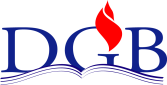 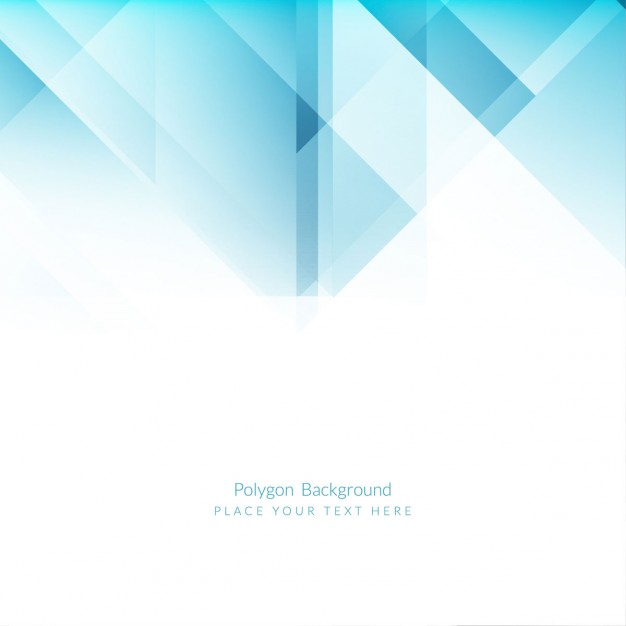 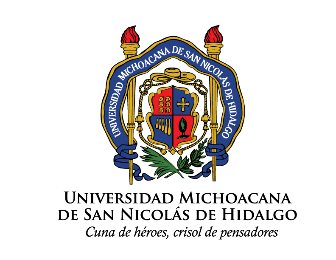 NOMBRE DEL CURSO O CAPACITACIÓN :NOMBRE DEL CURSO O CAPACITACIÓN :NOMBRE DEL CURSO O CAPACITACIÓN :NOMBRE DEL CURSO O CAPACITACIÓN :NOMBRE DEL CURSO O CAPACITACIÓN :TIPO DE CAPACITACIÓN:      CURSO VIRTUAL              CURSO PRESENCIAL              TALLER        TIPO DE CAPACITACIÓN:      CURSO VIRTUAL              CURSO PRESENCIAL              TALLER        TIPO DE CAPACITACIÓN:      CURSO VIRTUAL              CURSO PRESENCIAL              TALLER        TIPO DE CAPACITACIÓN:      CURSO VIRTUAL              CURSO PRESENCIAL              TALLER        TIPO DE CAPACITACIÓN:      CURSO VIRTUAL              CURSO PRESENCIAL              TALLER        NOMBRE INSTRUCTOR:NOMBRE INSTRUCTOR:NOMBRE INSTRUCTOR:NOMBRE INSTRUCTOR:NOMBRE INSTRUCTOR:FECHA: PROVEEDOR:PROVEEDOR:No. DE SESIÓN / TOTALHORARIO:NOMBRE COMPLETONÚMERO DE EMPLEADOÁREA DE TRABAJO FIRMACORREO ELECTRÓNICO